Regulamin konkursu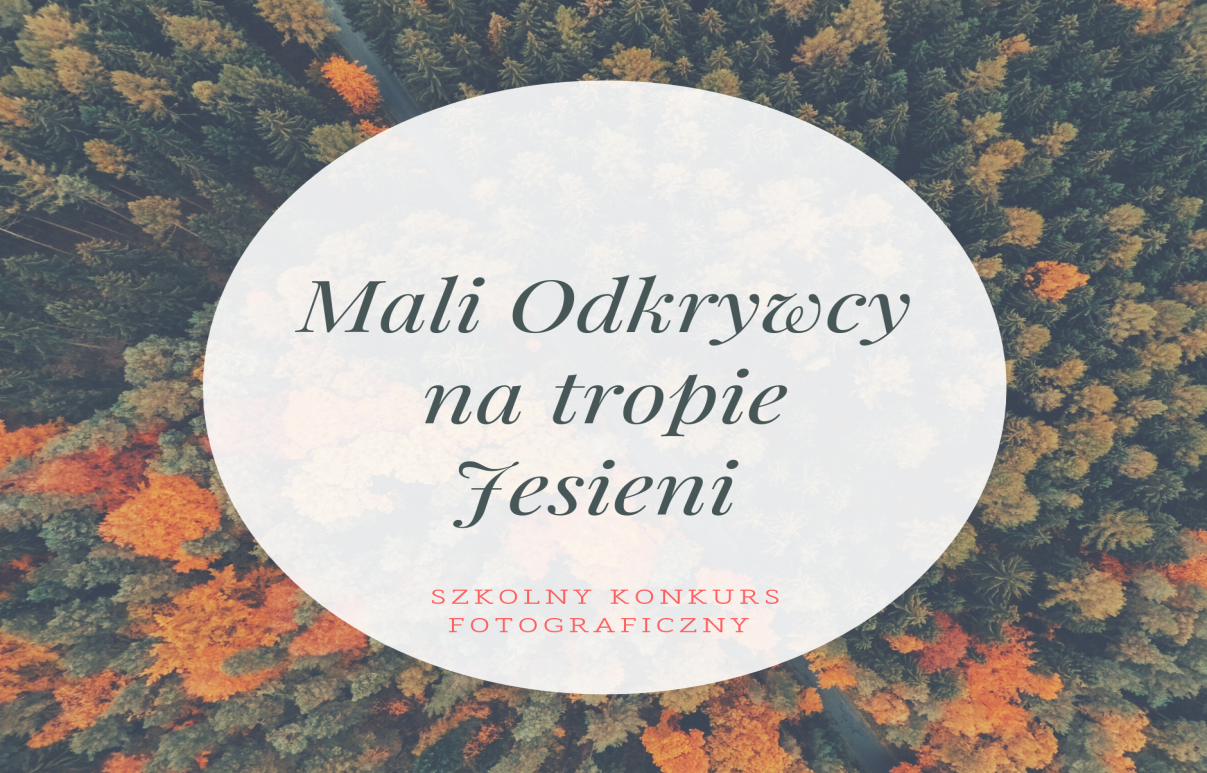 Organizatorem konkursu jest  Zespół Szkolno – Przedszkolny w Szemudzie. Pomysłodawcami i organizatorami są: Katarzyna Wydrowska, Małgorzata Żebrowska oraz Mateusz Gruba.Celem konkursu jest uwrażliwienie na piękno przyrody, dostrzeganie niezwykłych detali przyrody oraz pory roku jaką jest jesień. Ponadto celem konkursu jest rozwijanie wśród dzieci umiejętności obserwacji przyrody, jej dokumentowania  i interpretacji. Ponadto celem konkursu jest:zachęcanie do poznawania okolicy;ukazanie piękna i bogactwa naturalnego;odkrywanie miejsc przyrodniczo cennych; propagowanie i rozwijanie zainteresowań przyrodniczych wśród dzieci ;ukazywanie atrakcyjnych turystycznie miejsc;wyłonienie zdjęć najlepiej odzwierciedlających piękno przyrody w sposób promujący walory   przyrodnicze.Temat konkursu brzmi ,, Mali Odkrywcy na tropie Jesieni.” Jesień to wspaniała kolorystyka barw, spacery wśród drzew, zabawy w szeleszczących liściach, szukanie kasztanów i grzybów, karmienie wiewiórek, taplanie się w kałużach i tańce z parasolkami. Te obrazy, chciałoby się utrwalić                         i zatrzymać przy sobie…Uczestnicy konkursu:  uczniowie klas I – III. Przedmiotem konkursu są prace fotograficzne wykonane samodzielnie przez ucznia i dostarczone                      do wychowawcy w formacie10 x15 do 15.11.20r. Jedna osoba może zgłosić na konkurs maksymalnie tylko jedną fotografię. Fotografie prosimy podpisać na odwrocie: tytuł, imię i nazwisko ucznia oraz klasa. Zdjęcia należy przekazywać do wychowawców klas.  Termin składania fotografii:  do 15.11.2020 r.Rozstrzygnięcie konkursu oraz wręczenie nagród nastąpi po 20.11.2020 r. Jury wybierze laureatów I, II i III miejsca, wręczone zostaną również wyróżnienia (maksymalnie dwa). Po zakończeniu konkursu w szkole odbędzie się wystawa prac.Prace, które nie będą spełniały kryteriów przedstawionych w regulaminie zostaną zdyskwalifikowane.Udział w konkursie jest równoznaczny z akceptacją regulaminu oraz wyrażenie zgody na publikację i wykorzystanie pracy konkursowej, podpisanej imieniem  i nazwiskiem jego autora.      Organizatorzy:K. WydrowskaM. ŻebrowskaM. Gruba